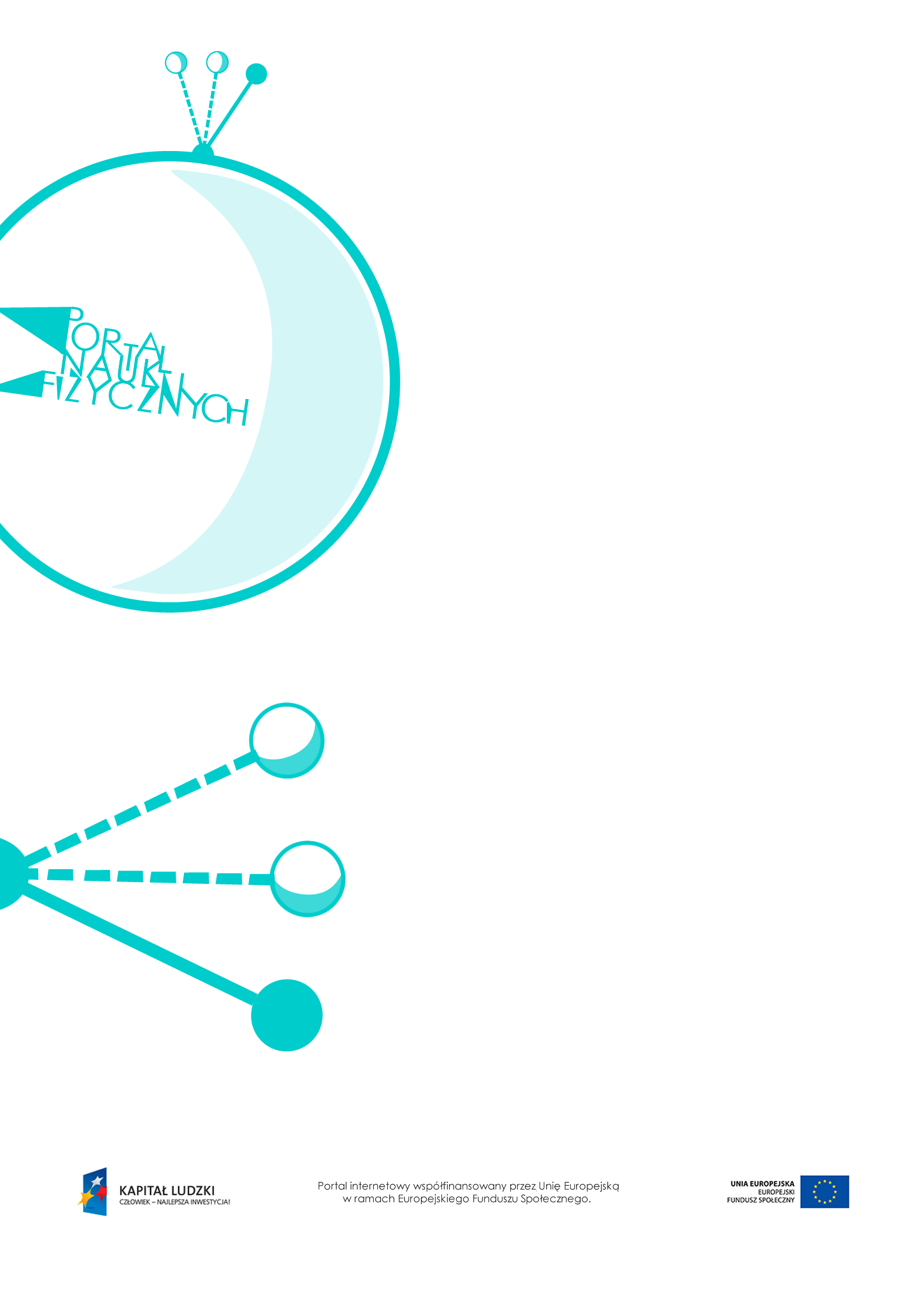 GrawitacjaGrawitacja – scenariusz lekcjiCzas: 45 minutCele ogólne:Wprowadzeniei omówienie pojęcia siły grawitacji.Zapoznanie z prawem powszechnego ciążenia.Cele szczegółowe – uczeń:opisuje oddziaływania grawitacyjne, posługując się pojęciem siły grawitacji,wyjaśnia, dlaczego w praktyce nie obserwujemy oddziaływań grawitacyjnych między ciałami innymi niż ciała niebieskie,interpretuje zależności między wielkościami w prawie powszechnego ciążenia dla mas punktowych lub kul,rozwiązuje proste zadania obliczeniowe związane z siłą grawitacji: rozróżnia wielkości dane i szukane; szacuje rząd wielkości spodziewanego wyniku, a na tej podstawie ocenia wartości obliczanych wielkości fizycznych; zapisuje wynik obliczenia fizycznego jako przybliżony,wyjaśnia wpływ siły grawitacji na tor ruchu ciał niebieskich,opisuje działanie siły grawitacji jako siły dośrodkowej,wyjaśnia wpływ siły grawitacji Słońca na ruch planet i siły grawitacji planet na ruch ich księżyców,wskazuje siłę grawitacji jako przyczynę spadania ciał na powierzchnię Ziemi,wyjaśnia wpływ siły grawitacji na ruch ciał w układzie podwójnym.Metody:dyskusja,pogadanka,rozwiązywanie zadań.Formy pracy:praca zbiorowa (z całą klasą),praca indywidualna.Środki dydaktyczne:plansza „Wzajemność sił grawitacji”,tekst „Prawo powszechnego ciążenia”,pokaz slajdów „Obliczanie siły grawitacji”,tekst „Wyznaczanie stałej powszechnego ciążenia”,tekst „Masa Ziemi”,plansza „Ziemia przyciąga Księżyc”,animacja „Gwiazda podwójna”,„Zadania”,plansza „Pytania sprawdzające”.Przebieg lekcjiPytania sprawdzająceWyjaśnij znaczenie oddziaływania grawitacyjnego dla ruchu planet wokół Słońca.Podaj wzór na oddziaływanie grawitacyjne między dwiema masami punktowymi. Wyjaśnij znaczenie występujących w nim symboli.Wyjaśnij, jak zmieniłoby sięwzajemne oddziaływanie grawitacyjne dwu ciał:a) gdyby masa jednego z nich wzrosła pięciokrotnie, b) gdyby odległość między nimi wzrosła dziesięciokrotnie.Czynności nauczyciela i uczniówUwagi, wykorzystanie środków dydaktycznychWprowadzenie do tematu lekcji – przypomnienie wiadomości dotyczących:- trzeciej zasady dynamiki Newtona,- siły ciężkości,- przyspieszenia ziemskiego.Są to wiadomości niezbędne do zrozumienia pojęcia siły grawitacji.Wprowadzenie pojęcia siły grawitacji.Między każdymi dwoma ciałami we Wszechświecie działają siły wzajemnego przyciągania.Siły grawitacji są wzajemne zgodnie z trzecią zasadą dynamiki Newtona – plansza „Wzajemność sił grawitacji”.Wprowadzenie i omówienie prawa powszechnego ciążenia.Dokładny opis prawa powszechnego ciążenia wraz z objaśnieniami – tekst „Prawo powszechnego ciążenia”.Siła grawitacji zależy od:- mas działających na siebie ciał,- odległości między ciałami,- stałej grawitacji.Siłę grawitacji wyraża się wzorem:.Należy zwrócić uwagę uczniów na to, że:- ten wzór jest dokładny tylko dla ciał kulistych lub niewielkich w stosunku do dzielących je odległości, lub takich, z których jedno jest kulą, a drugie jest niewielkie (punktowe). W innych przypadkach wzór pozwala na obliczenie przybliżonej wartości siły grawitacji;- r oznacza odległość między środkami ciał.Dyskusja: Jeśli między każdymi dwoma ciałami działają siły grawitacyjne, to dlaczego nie czujemy ich działania między dwojgiem ludzi.Obliczenie krok po kroku wartości siły grawitacji, jaką działa na siebie para ludzi.Przykład rozwiązania – pokaz slajdów „Obliczanie siły grawitacji”.Dla zdolniejszych, zainteresowanych uczniów – omówienie sposobu wyznaczania stałej grawitacji oraz obliczania masy Ziemi ze wzoru na siłę grawitacji.Opis jednej z metod wyznaczania stałej grawitacji – tekst „Wyznaczanie stałej powszechnego ciążenia”.Wyznaczanie masy Ziemi ze wzoru na siłę grawitacji – tekst „Masa Ziemi”.Omówienie siły grawitacji jako siły dośrodkowej.Siła grawitacji działająca między Ziemią a Księżycem powoduje zakrzywienie toru ruchu Księżyca, w efekcie nie oddala się on od Ziemi, lecz krąży wokół niej po stałej orbicie.Wykorzystanie planszy „Ziemia przyciąga Księżyc”. Działanie siły grawitacji jest przyczyną ruchu planet wokół Słońca.Dzięki sile grawitacji ciała spadają na Ziemię.Ziemia działa siłą grawitacji na każde znajdujące się w jej pobliżu ciało, a oddziaływania są wzajemne. Podczas skoku w górę odpychamy Ziemię z taką samą siłą, z jaką ona odpycha nas. Ponieważ nasza masa jest około 1023 razy mniejsza od masy Ziemi, działa na nas większe przyspieszenie, dlatego nasz ruch jest zauważalny, a ruch Ziemi nie.Dla zdolniejszych, zainteresowanych uczniów – omówienie podwójnych układów gwiazd.Jeśli ciała mają podobną masę, czasem wzajemnie się okrążają, działając na siebie siłami grawitacji, które pełnią funkcję sił dośrodkowych.Animacja „Gwiazda podwójna” ukazuje ruch gwiazd znajdujących się w układzie podwójnym.Rozwiązywanie zadań.Przykłady zadań – „Zadania”.Podsumowanie lekcji.Zadanie uczniom pytań podsumowujących wiedzę zdobytą na lekcji – „Pytania sprawdzające”.